ПАМЯТКА для родителей о работе с сайтом bus.gov.ruУважаемые родители!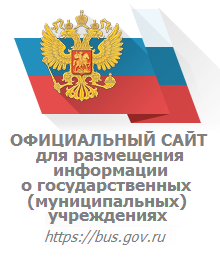          Вы можете оставить отзыв на сайте www.bus.gov.ru  о качестве оказываемых услуг образовательной организацией.Порядок действий1.Зайти на сайт: www.bus.gov.ru       или      https://bus.gov.ru/top-organizations-second2.Войти на сайт через портал Госуслуги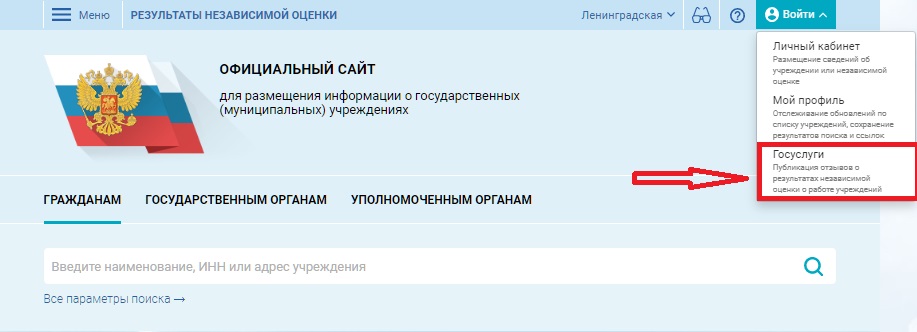 3.Выбрать вкладку «Результаты независимой оценки»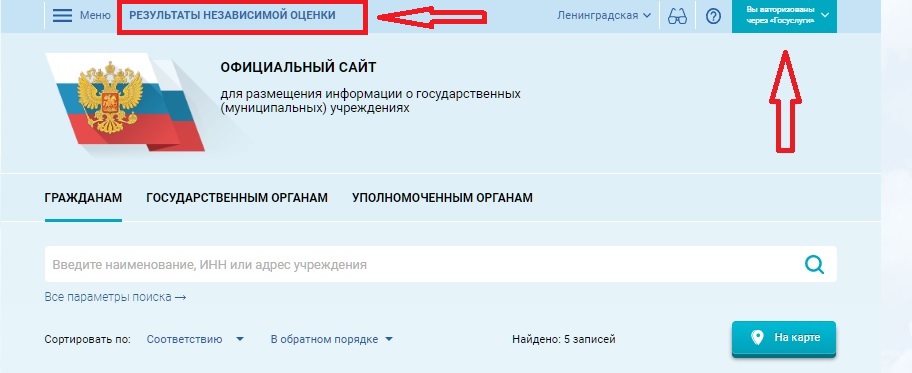 4.Выбрать в списке учреждение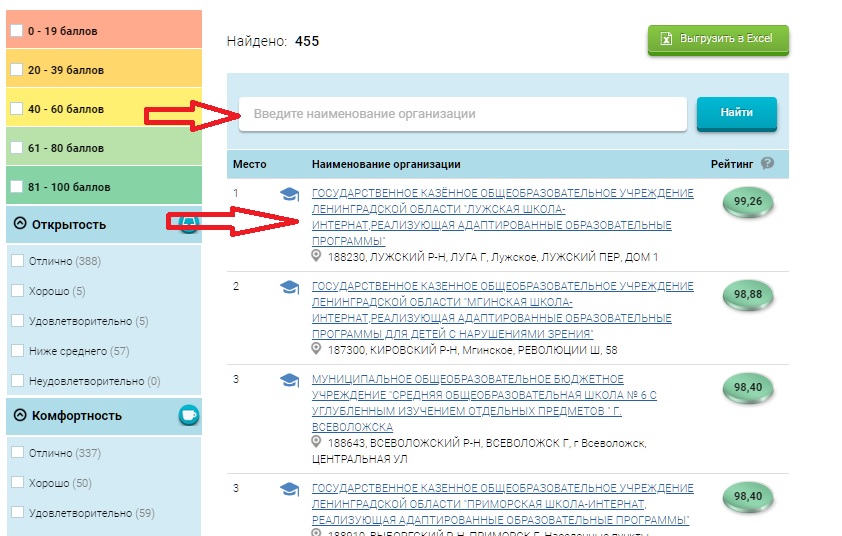 5.В открывшейся карточке организации нажать кнопку «Оставить отзыв»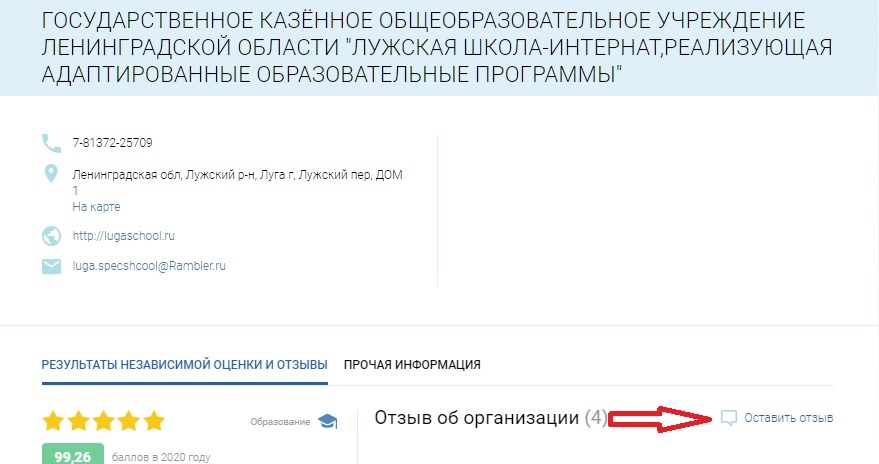 6.Заполнить форму и отправить отзыв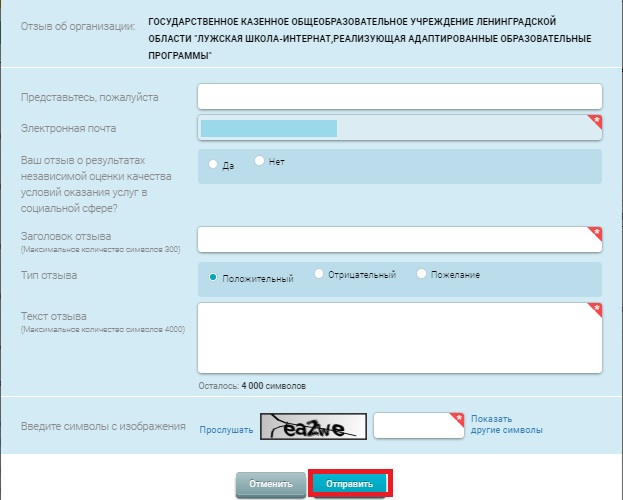 